Sommaire : Mathématiques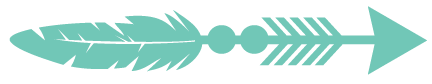  Pour se repérer dans le système des nombres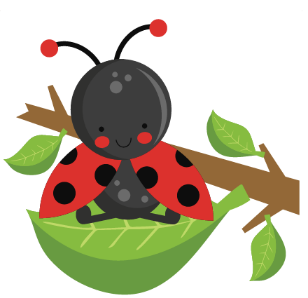 Les nombres de 0 à 100Les nombres de 100 à 1 000Les nombres de 1 000 à 10 000Les signes mathématiquesPour comprendre en mathsLes signes  +, -, x et  ÷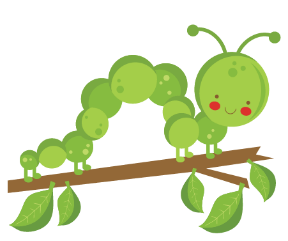 Compléter à la dizaine, à la centaine L’addition et la soustraction poséesLa multiplication poséeLtes techniques pour calculerA retenir pour aller vite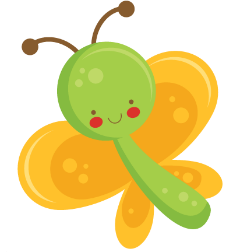 Les tables d’addition et de multiplicationLes doubles et les moitiés Les mesures et les grandeursLes longueurs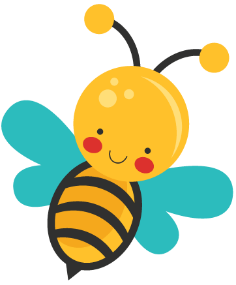 Les massesLes contenances Les heuresLa monnaieLa géométrieLes polygones et les cercles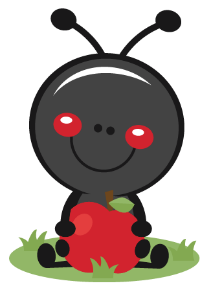 Les solidesLes quadrillagesLa symétrie  et construire en géométriePour se repérer dans le système des nombres : Les nombres de 0 à 100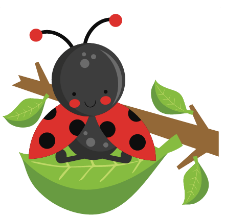 ● = unité                       = dizaine = 10 ●                    = centaine = 10  = 100 ●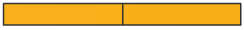 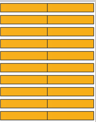 Pour se repérer dans le système des nombres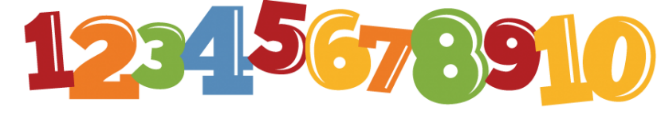 Les nombres de 100 à 1 000 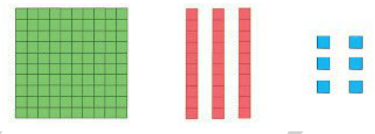 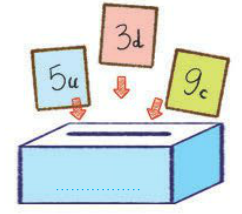 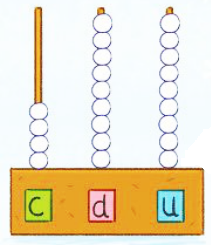 Pour se repérer dans le système des nombresLes nombres de 1 000 à 10 000 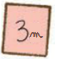 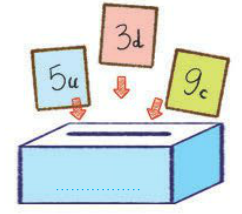 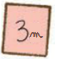 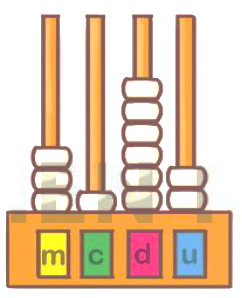 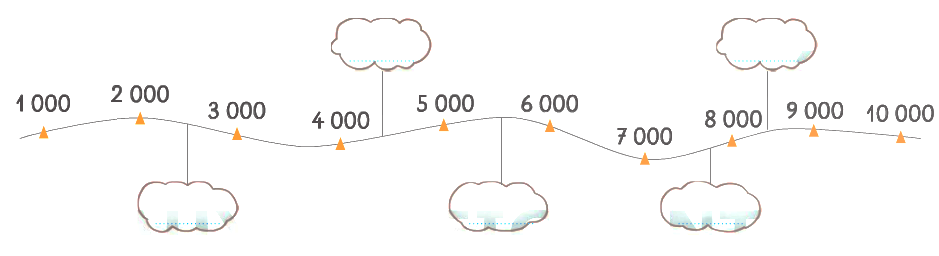 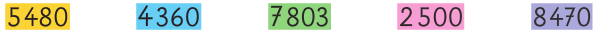 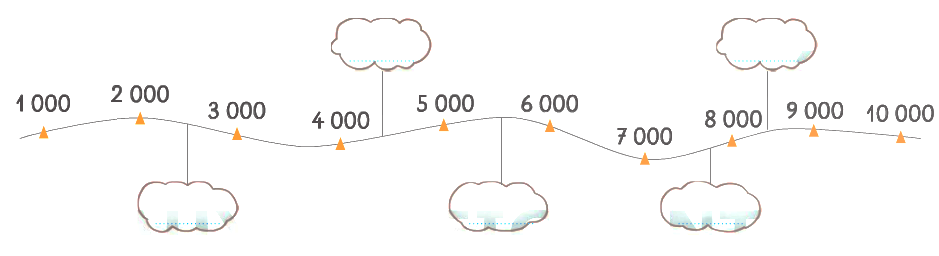 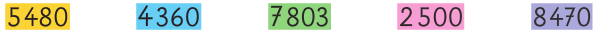 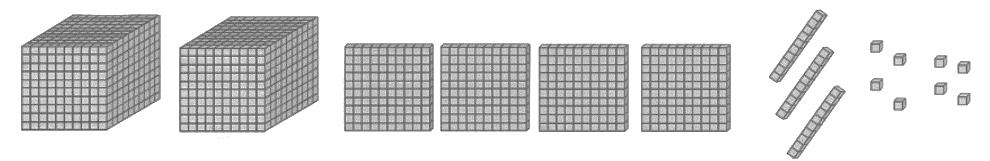 Pour se repérer dans le système des nombresLes signes mathématiquesPour comprendre en maths : Les opérationsLe signe + : additionLe signe – : soustractionLe signe x : multiplicationLe signe ÷ : divisionPour comprendre en maths : Les écartsCompléter à la dizaine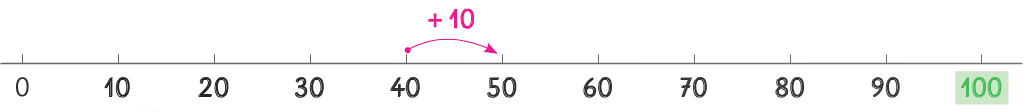 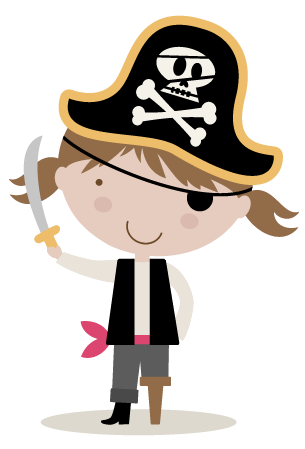 Compléter à la centaine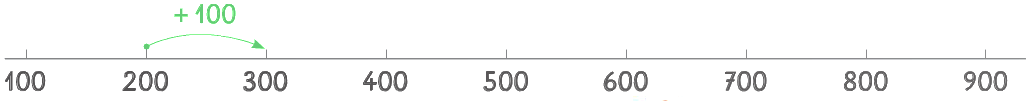 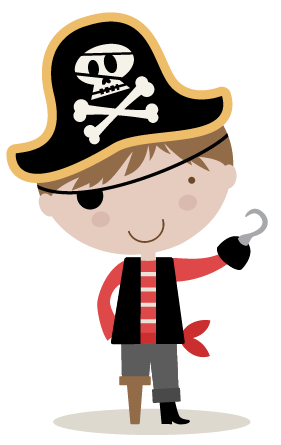 Les écarts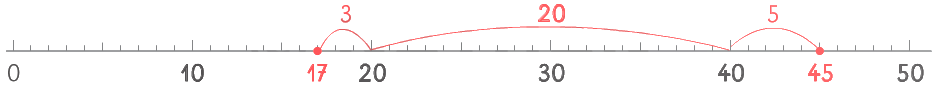 Pour comprendre en maths : Les opérations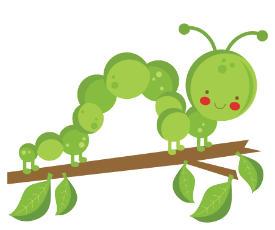 L’addition posée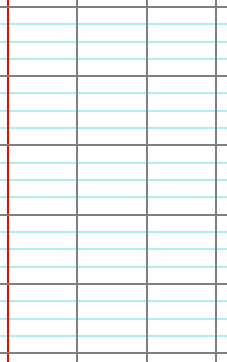 La soustraction poséeLa soustraction poséePour comprendre en maths : Les opérationsLa multiplication posée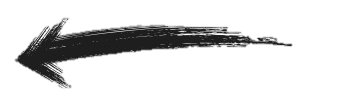 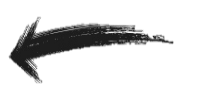 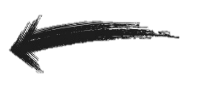 Pour comprendre en maths : Techniques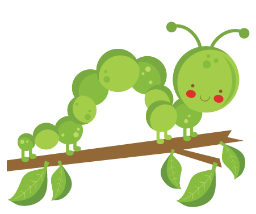 Les techniques pour calculerMultiplier par 10, 100 ou 10006 x 10 = 60			13 x 100 = 1 300		5 x 1 000 = 5 000Multiplier avec des dizaines entièresPour calculer : 26 x 4Je décompose 26  26 = 20 + 6Je multiplie chaque partie  20 x 4 puis 6 x 4J’obtiens : (20 x 4) + (6 x 4)     Je calcule : (80) + (24) = 104Ajouter et soustraire des unités, des dizaines, des centainesA retenir pour aller viteLes tables de multiplication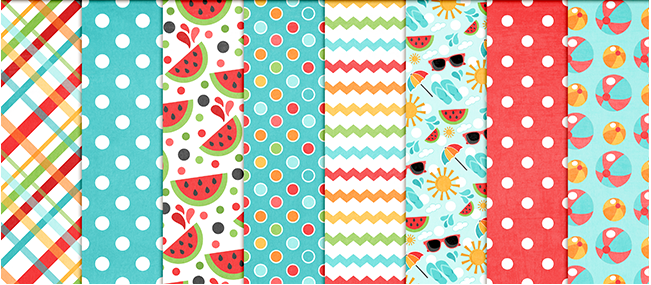 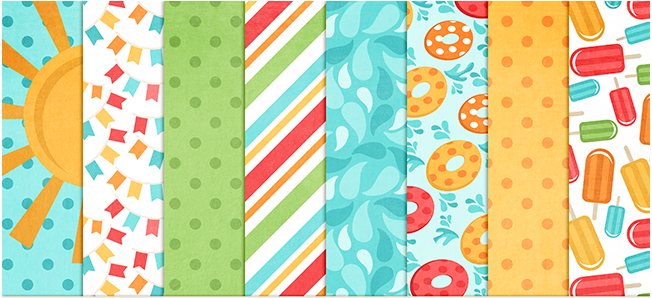 A retenir pour aller viteLes doubles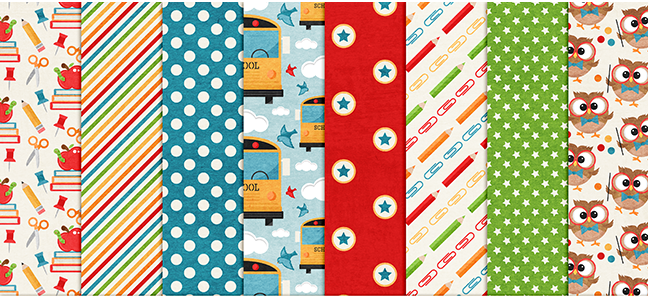 Les moitiés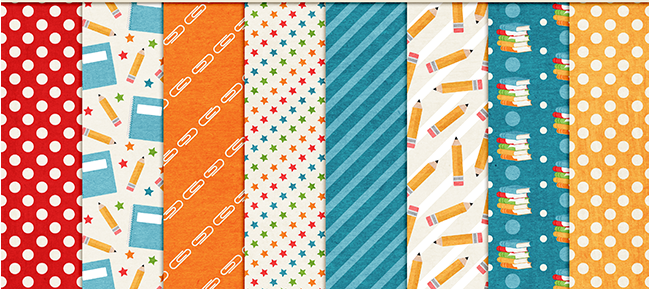 Les mesures et les grandeurs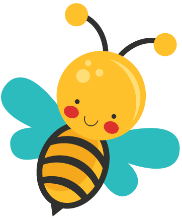 Les longueurs : avec des mètres, des décimètres et des centimètres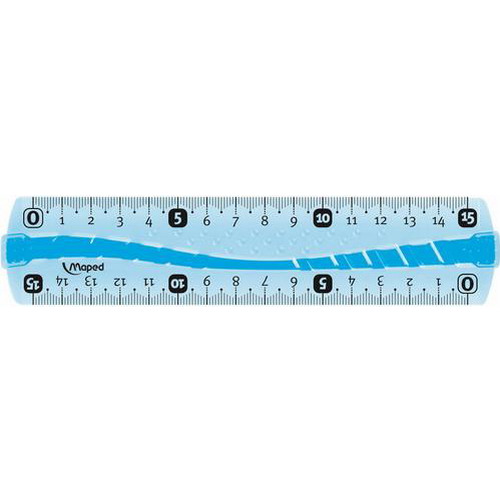 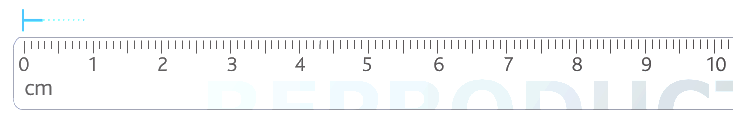 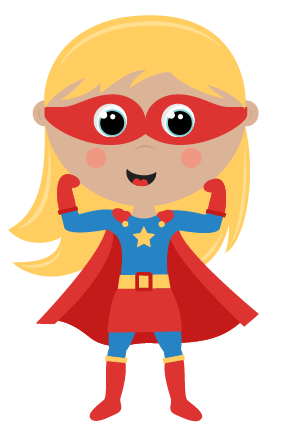 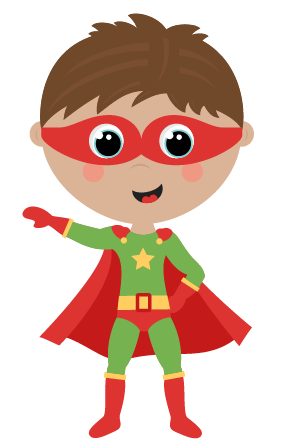 Les mesures et les grandeurs : Masses et contenancesLes masses : avec des tonnes, des kilogrammes et des grammesLes contenances : avec des litres, des décilitres et des centilitresLes mesures et les grandeurs : Les heures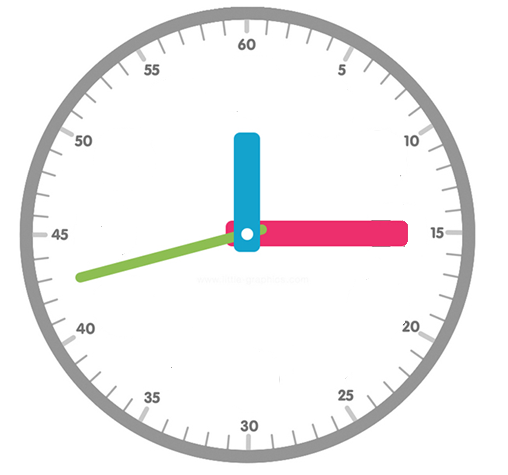 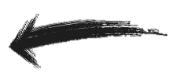 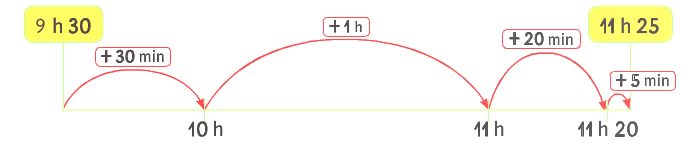 Les mesures et les grandeurs : La monnaieLa géométrie : Les polygones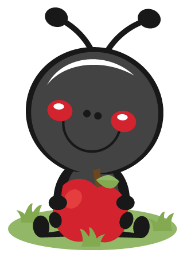 Cette figure est un polygone. Les côtés sont des segments.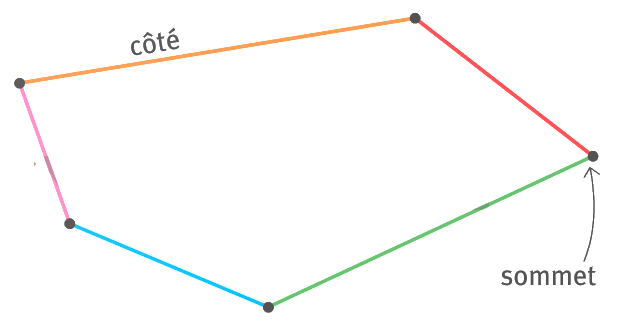 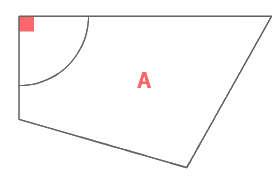 Le cercleLa géométrie : Les solidesLa géométrie : Les quadrillages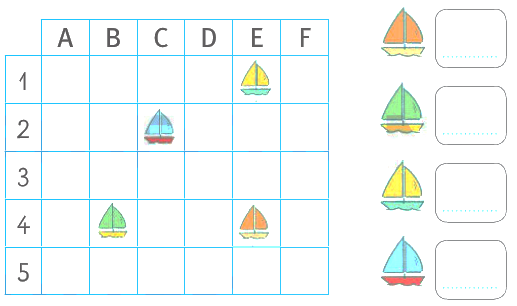 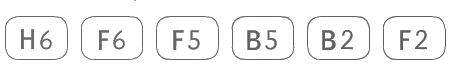 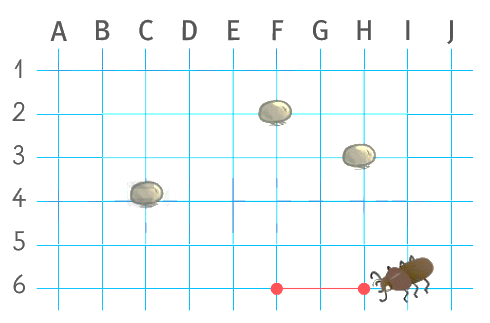 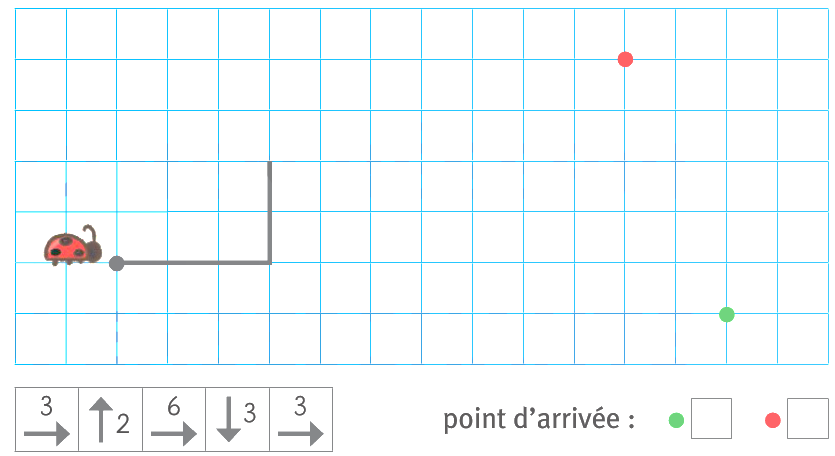 La géométrie : La symétrie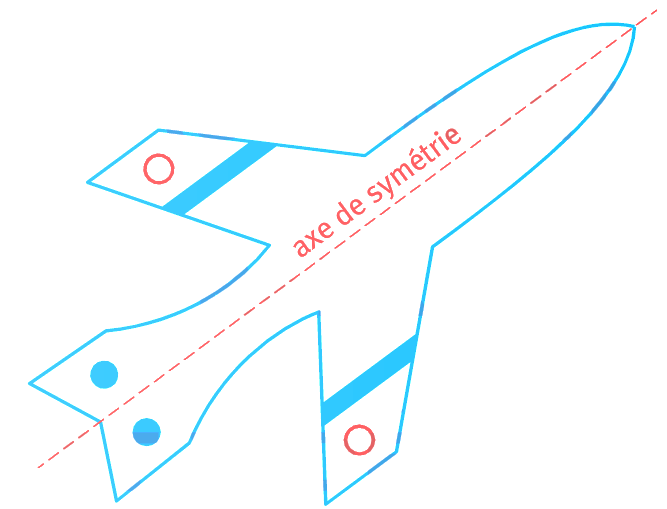 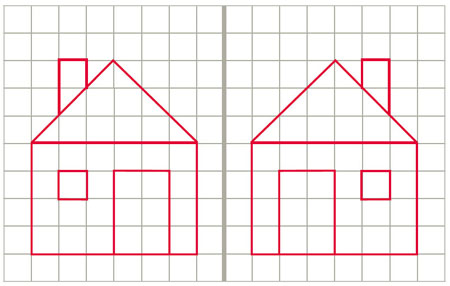 Construire en géométrie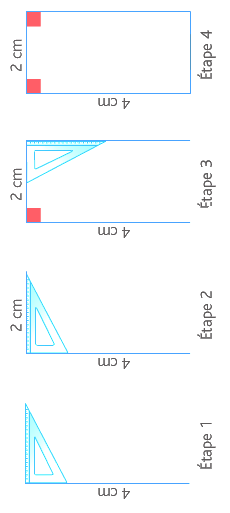 1 un●2 deux●●3 trois●●●4 quatre●●●●5 cinq●●●●●6 six●●●●●   ●7 sept●●●●●   ●●8 huit●●●●●   ●●●9 neuf●●●●●   ●●●●10 dix11 onze●12 douze●●13 treize●●●14 quatorze●●●●15 quinze●●●●●16 seize●●●●●  ●17 dix-sept●●●●●   ●●18 dix-huit●●●●●   ●●●19 dix-neuf●●●●● ●●●●20 vingt 21●22●●23●●●24●●●●25●●●●●26●●●●●   ●27●●●●●   ●●28●●●●●   ●●●29●●●●● ●●●●30  trente31●32●●33●●●34●●●●35●●●●●36●●●●●   ●37●●●●●   ●●38●●●●●   ●●●39●●●●● ●●●●40 quarante41●42●●43●●●44●●●●45●●●●●46●●●●●   ●47●●●●●   ●●48●●●●●   ●●●49●●●●● ●●●●50cinquante51●52●●53●●●54●●●●55●●●●●56●●●●●  ●57●●●●●   ●●58●●●●●   ●●●59●●●●● ●●●●60 soixante61●62●●63●●●64●●●●65●●●●●66●●●●●   ●67●●●●●   ●●68●●●●●   ●●●69●●●●● ●●●●70soixante-dix71●72●●73●●●74●●●●75●●●●●76●●●●●   ●77●●●●●   ●●78●●●●●   ●●●79●●●●● ●●●●80 quatre-vingts81●82●●83●●●84●●●●85●●●●●86●●●●●   ●87●●●●●   ●●88●●●●●   ●●●89●●●●● ●●●●90 quatre-vingt-dix91●92●●93●●●94●●●●95●●●●●96●●●●●   ●97●●●●●   ●●98●●●●●   ●●●99●●●●● ●●●●100      cent9596979899100101102103104105106107108109110<>=≠inférieur àsupérieur àégaldifférentPlus petit quePlus grand queégaldifférent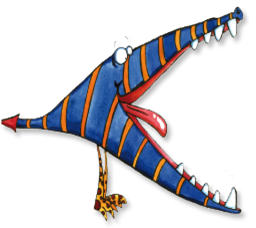 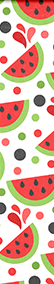 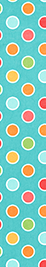 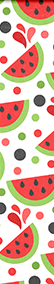 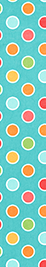 La pointe du monstre pique le petit nombre.17 < 35 car 1735              43 > 21 car 4321La pointe du monstre pique le petit nombre.17 < 35 car 1735              43 > 21 car 432117 = 10 + 7 43 ≠ 2117 = 10 + 7 43 ≠ 21croissantdécroissantDu plus petit au plus grandDu plus grand au plus petit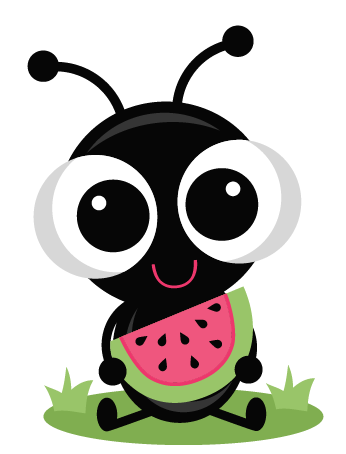 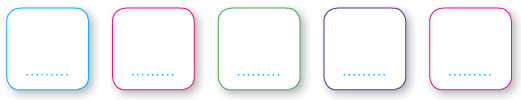 gauchedroite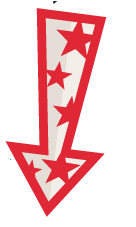 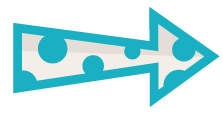 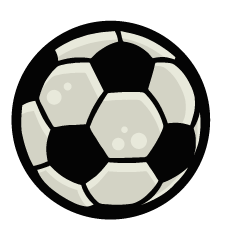 8 ballons de foot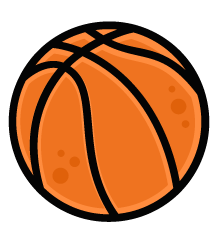 6 ballons de basket8+ 6 = 1414 ballons en tout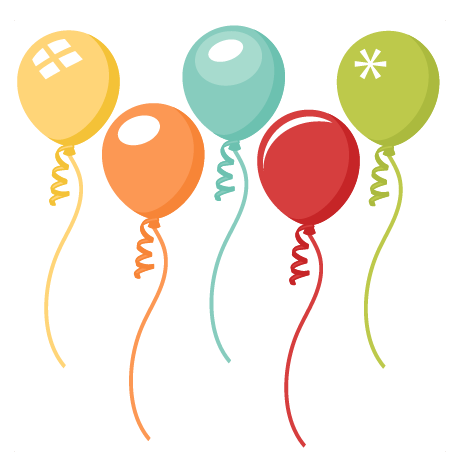 5 ballons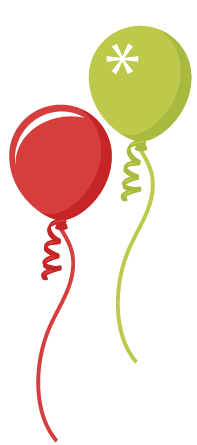 2 ballons 5 - 2 = 33 ballons en tout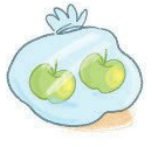 4 paquets de 2 pommes4 fois 2 pommes4 x 2 = 8 pommes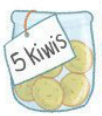 3 paquets de 5 kiwis3 fois 5 kiwis3 x 5 = 15 kiwis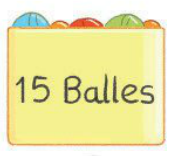 2 paquets de 15 balles2 fois 15 balles2 x 15 = 30 balles24 ÷ 6Je partage en 6 paquets égauxJe partage en 6 paquets égaux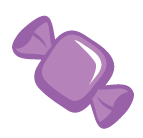 J’ai 4 paquets de 6 bonbons.Donc 24 ÷ 6 = 4(D’ailleurs, 6 x 4 = 24)Pour calculer de tête : 2 x 70Pour calculer de tête : 2 x 70Pour calculer de tête : 2 x 70Pour calculer de tête : 2 x 70Pour calculer de tête : 2 x 70dduu70 = 7 dizaines770070 = 7 dizaines2 x 7 dizaines = 14 dizaines2 x 7 dizaines = 14 dizaines2 x 7 dizaines = 14 dizaines2 x 7 dizaines = 14 dizaines2 x 7 dizaines = 14 dizainescddu14 dizaines = 140144014 dizaines = 140467 – 24 =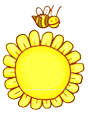 352 + 27 =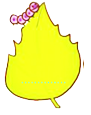 1 kg (kilogramme)= 1000 g(grammes)1 t (tonne) = 1000 kg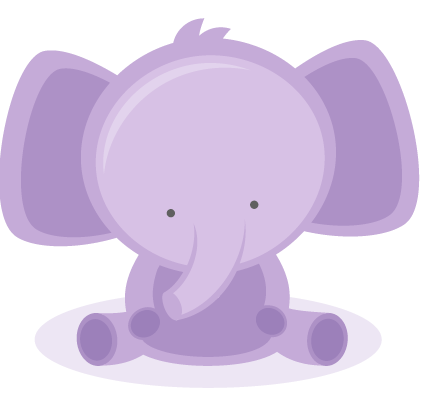 L’éléphant pèse 5 tLe crayon pèse 20 g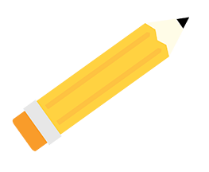 Le chat pèse 3 kg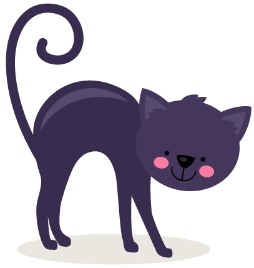 La petite fille pèse 23 kg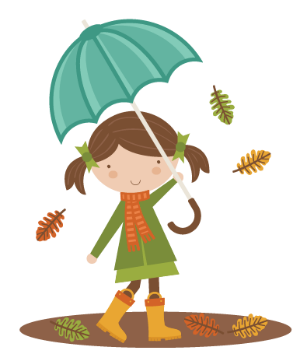 1 L = 100 cl           1 L = 100 cl           1 L = 10 dl           1 L = 10 dl           1 dl = 10 cl1 dl = 10 cl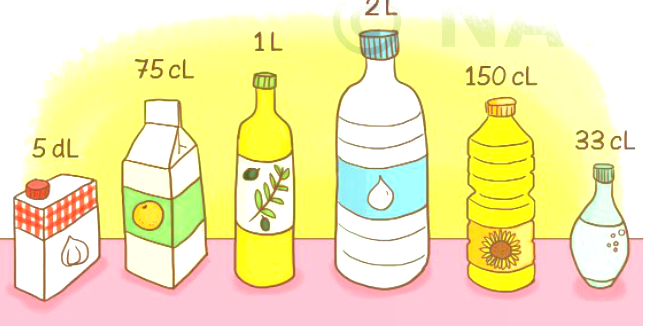 La crème contient5 dlou 50 clLe jus de fruit contient75 clL’huile d’olive contient 1 Lou 10 dlou 100 clLe vinaigre contient2 Lou 20 dlou 200 dlL’huile de tournesol contient150 clou 15 dl ou 1 L et 5 dlLa bouteille d’eau contient 33 cl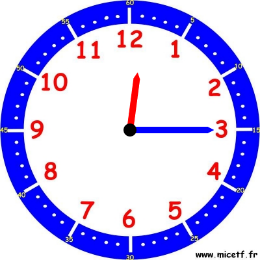 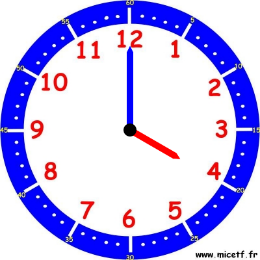 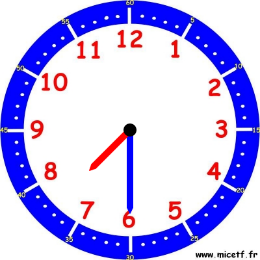 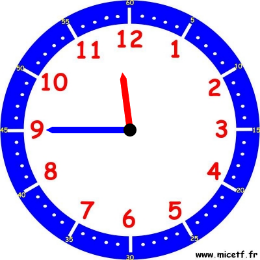 Il est 12h15(ou minuit 15)Il est 4h ou 16hIl est 7h30 ou 19h30Il est 11h45 ou 23h45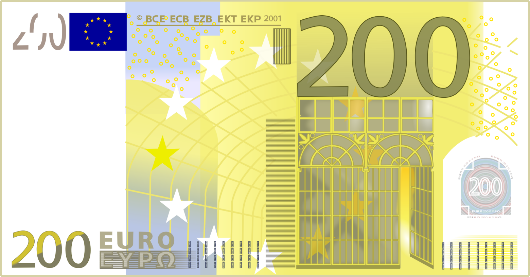 200 €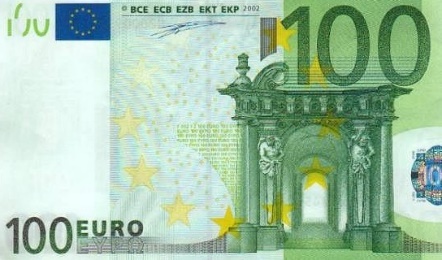 100 €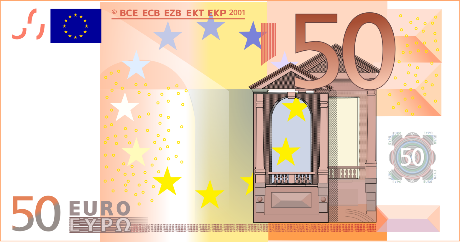 50 €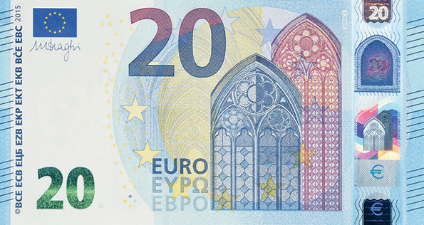 20 €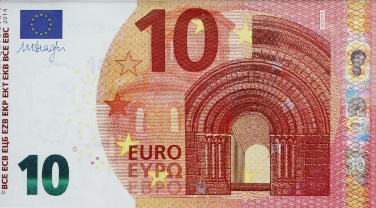 10 €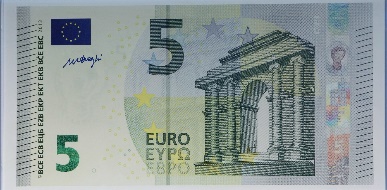 5 €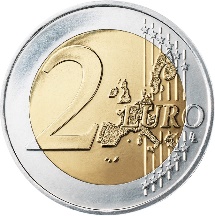 2 €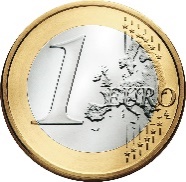 1 €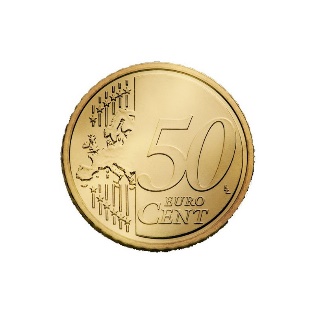 50 c (centimes)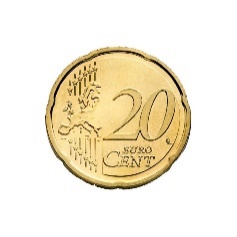 20 c (centimes)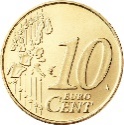 10 c (centimes)Un rectangle(quadrilatère)Un carré(quadrilatère)Un triangleUn triangle rectangle4 cotés 4 sommets4 angles droits4 cotés égaux4 sommets4 angles droits3 côtés3 sommets3 côtés3 sommets1 angle droitLa boule / La sphère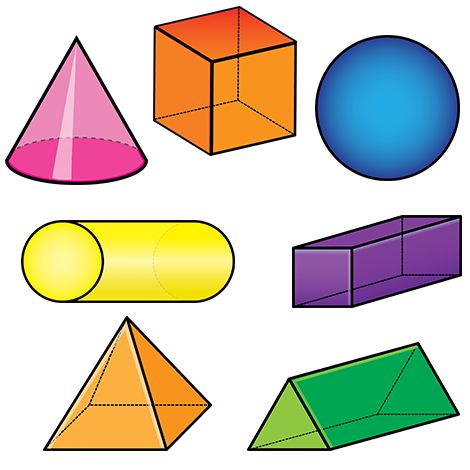 Le côneLe cylindreLa pyramideLe cubeLe pavé droitLe prisme